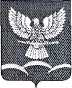 ПОСТАНОВЛЕНИЕАДМИНИСТРАЦИИ НОВОТИТАРОВСКОГО СЕЛЬСКОГО ПОСЕЛЕНИЯ ДИНСКОГО РАЙОНАот 03.10.2013                                                                                                   № 835станица НовотитаровскаяО внесении изменений в постановление администрации Новотитаровского сельского поселения Динского районаот 25.02.2013 года  № 154 «Об утверждении Положения об оплате труда главы Новотитаровского сельского поселения Динского района, муниципальных служащих и работников, исполняющих обязанности по техническому обеспечению деятельности администрации Новотитаровского сельского поселения Динского районаВ соответствии со статьей 86 Бюджетного кодекса Российской Федерации, со статьей 22 Федерального закона от 02 марта 2007 года № 25-ФЗ « О муниципальной службе в Российской Федерации», статьей 20 закона Краснодарского края от 08 июня 2007 года № 1244-КЗ «О муниципальной службе в Краснодарском крае», Решением Совета Новотитаровского сельского поселения от 06.02.2013 года №215-41/02 и Уставом Новотитаровского сельского поселения п о с т а н о в л я ю:Внести изменения в постановление от 25.02.2013 года № 154 «Об утверждении Положения об оплате труда глава Новотитаровского сельского поселения Динского района, муниципальных служащих и работников, исполняющих обязанности по техническому обеспечению деятельности администрации Новотитаровского сельского поселения Динского района». Изложить приложения 1, 2, и 4 в следующей редакции (приложение).Начальнику финансово-экономического отдела (Дударева), осуществлять финансирование расходов, связанных с реализацией настоящего постановления, в пределах средств, предусмотренных в бюджете поселения на соответствующий год для обеспечения деятельности органов местного самоуправления Новотитаровского сельского поселения Динского района.Исполняющему обязанности начальника отдела по общим и правовым вопросам администрации Новотитаровского сельского поселения Динского района (Духнова) опубликовать настоящее постановление в приложении к газете «В Контакте плюс» - «Деловой контакт» и разместить на официальном сайте администрации Новотитаровского сельского поселения Динского района www.novotitarovskaya.info.Контроль за исполнением настоящего постановления оставляю за собой.Постановление вступает в силу со дня его официального опубликования и распространяется на правоотношения, возникшие с 01 октября 2013 года. Глава Новотитаровского  сельского поселения							       С.К. Кошман						ПРИЛОЖЕНИЕ						к постановлению администрации						Новотитаровского сельского						поселения Динского района						от03.10.2013 № 835						«ПРИЛОЖЕНИЕ №1						к Положению об оплате труда главы 						Новотитаровского сельского поселения						Динского района, муниципальных 						служащих и работников, исполняющих 						обязанности по техническому 						обеспечению деятельности						администрации Новотитаровского						сельского поселения Динского районаРазмеры должностных окладов главы Новотитаровского сельского поселения Динского района и муниципальных служащихНовотитаровского сельского поселения Динского районаНачальникфинансово-экономического отдела					Н.В. ДудареваПРИЛОЖЕНИЕ№ 2						к Положению об оплате труда главы						Новотитаровского сельского поселения						Динского района, муниципальных						служащих и работников, исполняющих						обязанности по техническому						обеспечению деятельности						администрации Новотитаровского 						сельского поселения Динского районаРазмеры окладов за классный чинМуниципальных служащих Новотитаровского сельского поселенияДинского районаНачальникфинансово-экономического						Н.В. Дударева						ПРИЛОЖЕНИЕ № 4						к Положению об оплате труда главы						Новотитаровского сельского поселения						Динского района, муниципальных						служащих и работников, исполняющих						обязанности по техническому						обеспечению деятельности						администрации Новотитаровского 						сельского поселения Динского районаРазмер должностных окладовработников, исполняющих обязанности по техническому обеспечениюадминистрации Новотитаровского сельского поселения Динского районаСтарший инспектор – 2727Инспектор – 2049»Начальникфинансово-экономического отдела					Н.В. Дударева№ п/пНаименование должностиРазмер должностного оклада (рублей в месяц)1Глава муниципального образования69302Заместитель главы66303Начальник отдела (самостоятельного)51234Специалист 1 категории33465Специалист 2 категории3541№ п/пНаименование должностиОклад за классный чин (рублей в месяц)Высшие должности муниципальной службы1Действительный муниципальный советник 1 класса20572Действительный муниципальный советник 2 класса19523Действительный муниципальный советник 3 класса1899Ведущие должности муниципальной службы4Советник муниципальной службы 1 класса14895Советник муниципальной службы 2 класса14306Советник муниципальной службы 3 класса1370Младшие должности муниципальной службыМладшие должности муниципальной службы7Секретарь муниципальной службы 1 класса9538Секретарь муниципальной службы 2 класса8359Секретарь муниципальной службы 3 класса714